ILOILO DOCTORS’ COLLEGE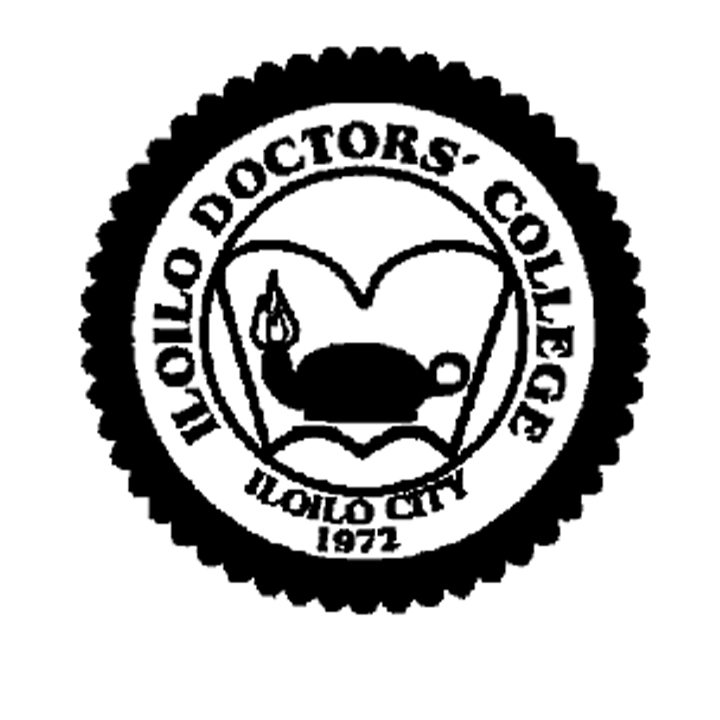 Office of AdmissionWest Avenue, Molo, Iloilo CityTel. No.: 337-0034GOVERNMENT EMPLOYEE EDUCATIONAL BENEFIT SYSTEMApplication FormThe recipient will have a 10% Discount on Tuition Fee Only.Period CoveredAcademic Year: 20_____ - 20_____			Date of Application: _______________________________Personal Information	I certify that I have completely understood the conditions, guidelines and policies of the IDC Government Employee Educational Benefit System and that breach of the same would mean forfeiture of the benefit/s indicated in this application. I shall be of good moral character and shall conduct myself in a proper and irreproachable manner in my relation with the school authorities and fellow students. 	I have read and understood all the questions set forth in this application and the answers I have furnished on this form are true and correct to the best of my knowledge and belief. I also hereby authorized IDC to verify the same through an official inquiry if needed. I understand the any false or misleading statement may result in the refusal of admission into the college and/or non-qualification for a grant. I hereby agree to comply with the following terms and conditions under the IDC Government Educational Benefit System.Applicant’s Signature: ________________________________________	Date: _______________________________Parent’s Signature: ____________________________________________	Date: _______________________________Approval									RequirementsFORM – AMS-004REV#-2-FEBRUARY8, 2017Last Name:First Name:First Name:Middle Name:Middle Name:Course:	Year Level:Year Level:Mobile Number:Mobile Number:Complete Address:Complete Address:Complete Address:Complete Address:Complete Address:Date of Birth:Date of Birth:Date of Birth:Date of Birth:Sex:Place of Birth:Place of Birth:Place of Birth:Place of Birth:Civil Status:Name of Parent who is a Government Employee:Name of Parent who is a Government Employee:Contact No.:Contact No.:Government Agency:Recommending Approval:FRANCIS D. LAUREADirector of AdmissionApproved:ANA EVA Y. TIRADOR, M.D.Vice President for Student, Alumni Affairs and Sports Development(  ) Accomplished Application Form(  ) Photocopy of Registration Form (RF)(  ) Employment Certificate of Parent(  ) 1 pc. 2x2 colored ID pictureRecommending Approval:FRANCIS D. LAUREADirector of AdmissionApproved:ANA EVA Y. TIRADOR, M.D.Vice President for Student, Alumni Affairs and Sports DevelopmentAPPLICATION WITH INCOMPLETE REQUIREMENTS AND INFORMATION WILL NOT BE PROCESSED.  MUST BE RENEWED EVERY SEMESTER